О размещении печатных агитационных материалов в МО «Усть-Канское сельское поселение»В соответствии со ст. 54 Федерального закона от 12.06.2002 № 67-ФЗ «Об основных гарантиях избирательных прав и права на участие в референдуме граждан Российской Федерации» ПОСТАНОВЛЯЮ:1. Разрешить размещение печатных агитационных материалов:  - в местах традиционного размещения письменных объявлений (информационные стенды);  - на зданиях, сооружениях и иных объектах, находящихся в муниципальной собственности (с согласия руководителей муниципальных предприятий, учреждений). 2. Руководителям предприятий, учреждений, которым в оперативное управление, хозяйственное ведение переданы объекты муниципальной собственности, при определении мест размещения (расклейки) печатных агитационных материалов обеспечить: -   равные условия размещения печатных агитационных материалов для всех кандидатов; - возможность доступа и ознакомления избирателя с размещенной информацией; - соблюдение ограничений на размещение печатных агитационных материалов, установленных п. 10 ст. 54 Федерального закона от 12.06.2002 № 67-ФЗ «Об основных гарантиях избирательных прав и права на участие в референдуме граждан Российской Федерации»;- контроль за очисткой и уборкой объектов муниципальной собственности от агитационных печатных материалов.3.   Запрещено размещать, расклеивать агитационный материал вне вышеопределенных мест размещения печатных агитационных материалов.4. Настоящее постановление вступает в силу со дня его официального обнародования.5.   Контроль за исполнением данного постановления оставляю за собой.Глава Усть-Канскогосельского поселения                                                                    А.Я. БордюшевРоссия Республика АлтайУсть-Канский район сельская                                    администрация Усть-Канского сельского поселенияУсть-Кан,ул. Октябрьская, 14649450 тел/факс 22343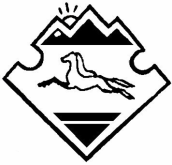 Россия Алтай РеспубликанынКан-Оозы аймагында Кан-Оозындагы ,jурт jеезенин jурт администрациязы Кан-Оозы jурт,Октябрьский, ороом 14, 649450 тел/факс 22343       ПОСТАНОВЛЕНИЕ                                                        JOП       ПОСТАНОВЛЕНИЕ                                                        JOП       ПОСТАНОВЛЕНИЕ                                                        JOП       ПОСТАНОВЛЕНИЕ                                                        JOП       ПОСТАНОВЛЕНИЕ                                                        JOП«02» августа 2017 года«02» августа 2017 года№19 с. Усть-Канс. Усть-Кан